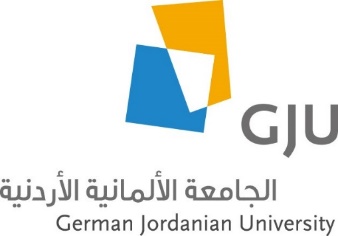 Schedule for Learn Arabic and Discover Jordan - Summer CourseAugust 1st – August 21st, 2021*Cultural/socio-political stakeholders visit: Foundations, German Embassy, Organizations etc. - will be specified soon.DaySundayMondayTuesdayWednesdayThursdayFridaySaturdayDate01.08.02.08.03.08.04.08.05.08.06.08.07.08.09:00 - 10:3011:00 - 12:30Welcome meeting and campus tour (Lunch)ArabicArabicArabicArabicDay trip to JerashLeisure after 13:30Welcome meeting and campus tour (Lunch)Guided city tour of AmmanCultural/political education in Amman*Cooking classDay trip to JerashLeisure Date08.08.09.08.10.08.11.08.12.08.13.08.14.08.09:00 - 10:3011:00 - 12:30ArabicArabicNew Year Holiday: Trip to Umm ar-Rasas and Kerak CastleArabicArabicOvernight trip to Wadi Rum and PetraOvernight trip to Wadi Rum and Petraafter 13:30Round trip in Madaba Cultural/political education in Amman*New Year Holiday: Trip to Umm ar-Rasas and Kerak CastleIntercultural training Cultural/political education in Amman*Overnight trip to Wadi Rum and PetraOvernight trip to Wadi Rum and PetraDate15.08.16.08.17.08.18.08.19.08.20.08.21.08.09:00 - 10:3011:00 - 12:30ArabicArabicArabicArabicArabicTrip to the Dead Seaafter 13:30Cultural/political education in Amman*Cultural/political education in Amman*Cultural/political education in Amman*Farwell gathering(Snacks)Trip to the Dead Sea